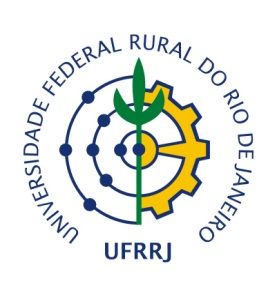  FORMULÁRIO DE INSCRIÇÃO/ PROGRAMA DE BOLSA INSTITUCIONAL DE EXTENSÃO E CULTURASeropédica, _____ de _____________________ de 201__ESTOU CIENTE E DE ACORDO COM AS REGRAS ESTABELECIDAS PELO EDITAL ACIMA CITADO._______________________________________Assinatura do estudante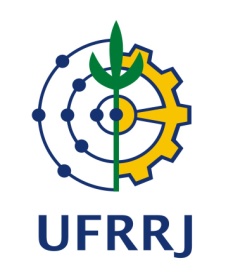 TERMO DE ACEITE DE ORIENTAÇÃO DE PROJETO EM EXTENSÃO/CULTURAEu,___________________________________________________________________________, professor (  ), técnico-administrativo (  ) da Universidade Federal Rural do Rio de Janeiro, lotado no departamento/Instituto didático pedagógico/setor de ___________________________________, tendo conhecimento dos objetivos, das tarefas concernentes à proposta de trabalho de extensão (  ) cultura (  ) e dos termos do Edital no ___/201__, aceito orientar o estudante ____________________________________________________ do curso de graduação em _____________________________________ da UFRRJ, estando ciente de que essa orientação deverá abarcar: a) A orientação do bolsista no desenvolvimento das atividades de extensão ou cultura, incluindo o compromisso de informar à PROEXT sobre qualquer irregularidade no cumprimento do Plano de Trabalho. b) A orientação do bolsista na elaboração de relatórios e de outros trabalhos técnicos, bem como nas suas apresentações em congressos, seminários ou outros eventos. c) A comunicação imediata à PROEXT sobre qualquer irregularidade no decorrer da orientação e no cumprimento do Plano de Trabalho. Seropédica, ____ de ______________ de 201__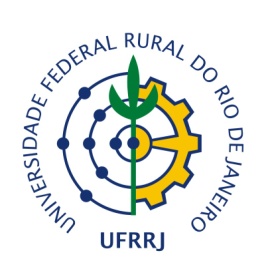 PLANO DE TRABALHOPROGRAMA INSTITUCIONAL DE BOLSAS DE EXTENSÃO E CULTURAATIVIDADES A SEREM DESENVOLVIDAS PELO ESTUDANTE: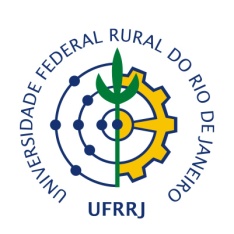 UNIVERSIDADE FEDERAL RURAL DO RIO DE JANEIROPRÓ-REITORIA DE EXTENSÃO relatbiext.ufrrj@gmail.com  Sala 67, 2º piso, Pavilhão Central (P1), (21) 2681-4691/4692Este documento deve ser enviado para e-mail informado acima, juntamente com o termo de anuênciaRELATÓRIO FINALProjetos de ExtensãoEdital: (nº/ano)Período do Relatório: ___/___/_____ à ___/___/_____.I - IDENTIFICAÇÃONome do aluno:Coordenador: Título do projeto:Área Temática de Enquadramento Institucional da Ação de Extensão (Escolher uma área)(     ) Área 1 – Comunicação				(    ) Área 5 – Meio Ambiente(    ) Área 2 – Cultura					(    ) Área 6 – Saúde(    ) Área 3 – Direitos Humanos/Justiça		               (    ) Área 7 – Tecnologia/Produção(    ) Área 4 – Educação                                                             (    ) Área 8 -  TrabalhoII – OBJETIVOS DO PROJETOIII – METODOLOGIA*(*)Descrever a metodologia empregada no estudo.IV – ATIVIDADES PROGRAMADASV - RESULTADOS OBTIDOSVI - POPULAÇÃO ATENDIDA(*) Descrever os beneficiários do Projeto de Extensão.VII - DIFICULDADES ENCONTRADASOperacionais:Acadêmicas:VIII - AVALIAÇÃOIX - DISSEMINAÇÕES COMPROVADAS* (É  necessário anexar comprovantes)(*)Apresentações em congressos, publicações e demais produtos de relevância.UNIVERSIDADE FEDERAL RURAL DO RIO DE JANEIROPRÓ-REITORIA DE EXTENSÃOTERMO DE ANUÊNCIArelatbiext.ufrrj@gmail.com  Sala 67, 2º piso, Pavilhão Central (P1), (21) 2681-4691/4692Este documento deverá ser preenchido, assinado e enviado junto com o relatório para o email relatbiext.ufrrj@gmail.comSeropédica, ___de___________de____UNIVERSIDADE FEDERAL RURAL DO RIO DE JANEIROPRÓ-REITORIA DE EXTENSÃO SOLICITAÇÃO DE DESISTÊNCIA DA BOLSArelatbiext.ufrrj@gmail.com  Sala 67, 2º piso, Pavilhão Central (P1), (21) 2681-4691/4692Eu, ___________________________________________________ matrícula nº ____________ venho por meio desta solicitar o encerramento da minha bolsa de extensão no projeto ___________________________________________________________________________ sob orientação _____________________________________________ a partir de ___/___/____.Motivo:______________________________________________________________________________________________________________________________________________________Seropédica, ____ de __________ de ____Dados do Estudante (preencher com letra legível)Dados do Estudante (preencher com letra legível)Dados do Estudante (preencher com letra legível)Dados do Estudante (preencher com letra legível)Dados do Estudante (preencher com letra legível)Dados do Estudante (preencher com letra legível)Dados do Estudante (preencher com letra legível)Dados do Estudante (preencher com letra legível)Nome:Nome:Nome:Nome:Nome:Nome:Nome:Nome:Nº do edital:Número de Matrícula:Número de Matrícula:Número de Matrícula:Número de Matrícula:Número de Matrícula:Curso de Graduação:Curso de Graduação:Data de Nascimento:Telefone:Telefone:Identidade (RG):Identidade (RG):Identidade (RG):CPF:CPF:E-mail institucional:E-mail institucional:E-mail institucional:E-mail institucional:E-mail alternativo:E-mail alternativo:E-mail alternativo:E-mail alternativo:Banco:Código do banco:Código do banco:Agência:Agência:Conta corrente (própria do estudante):Conta corrente (própria do estudante):Conta corrente (própria do estudante):Dados do projetoDados do projetoDados do projetoDados do projetoDados do projetoDados do projetoDados do projetoDados do projetoNome do Projeto:Nome do Projeto:Nome do Projeto:Nome do Projeto:Nome do Projeto:Nome do Projeto:Nome do Projeto:Nome do Projeto:Coordenador do Projeto:Coordenador do Projeto:Coordenador do Projeto:Coordenador do Projeto:Coordenador do Projeto:Coordenador do Projeto:Coordenador do Projeto:Coordenador do Projeto:Instituto/Departamento:Instituto/Departamento:Instituto/Departamento:Instituto/Departamento:Instituto/Departamento:Instituto/Departamento:Instituto/Departamento:Instituto/Departamento:Área temática (somente para projetos de extensão):(    ) Comunicação(    ) Comunicação(    ) Educação   (    ) Educação   (    ) Educação   (    ) Educação   (    ) Tecnologia e ProduçãoÁrea temática (somente para projetos de extensão):(    ) Cultura(    ) Cultura(    ) Meio Ambiente(    ) Meio Ambiente(    ) Meio Ambiente(    ) Meio Ambiente(    ) TrabalhoÁrea temática (somente para projetos de extensão):(    ) Direitos Humanos e Justiça(    ) Saúde(    ) Saúde(    ) Saúde(    ) Saúde(    ) SaúdeÁrea do conhecimento (somente para projetos de extensão):(    ) Ciências Agrárias(    ) Ciências Exatas e da Terra(    ) Ciências Exatas e da Terra(    ) Ciências Exatas e da Terra(    ) Ciências Exatas e da Terra(    ) Ciências Exatas e da Terra(    ) Ciências da SaúdeÁrea do conhecimento (somente para projetos de extensão):(    ) Ciências Biológicas(    ) Ciências Biológicas(    ) Ciências Humanas(    ) Ciências Humanas(    ) Ciências Humanas(    ) Ciências Humanas(    ) Ciências Sociais AplicadasÁrea do conhecimento (somente para projetos de extensão):(    ) Engenharia/Tecnologia(    ) Engenharia/Tecnologia(    ) Linguística, Letras e Artes(    ) Linguística, Letras e Artes(    ) Linguística, Letras e Artes(    ) Linguística, Letras e Artes______________________________________ Assinatura do estudanteAssinatura do orientadorESTUDANTE:MATRÍCULA:PROJETO:COORDENADOR:PERÍODO: ___/___/_____ até ___/___/_____ESTUDANTEORIENTADORQtdeCaracterização (*)LocalRELATÓRIOProjetos de ExtensãoEdital: (nº/ano)Período do Relatório: ___/___/_____ à ___/___/_____I – IDENTIFICAÇÃONome do aluno:Coordenador:Título do projeto:__________________________________Coordenador do Projeto__________________________________Bolsista____________________________________Assinatura do BolsistaAssinatura do orientador com carimbo (obrigatório)